Presseinformation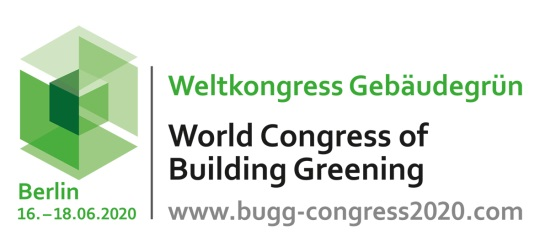 June 16 – 18, 2020 in BerlinWorld Congress of Building Greening 2020.“Meet the World of Building Greening in Berlin!”After the great success in 2017 with over 800 participants, the World Congress of Building Greening 2020 will once again take place in Berlin. Interested parties from all over the world will be at the congress from June 16 – 18, 2020. You will be able to listen to international experts in greening roofs, façades and interiors through around 100 presentations held in five parallel series of lectures, enabling the exchange of ideas with other participants.The main subjects of the two-day congress at Hotel Mercure MOA Berlin are the omnipresent climate change and its associated climate adaptation strategies, the increasing expectations of sustainable building, rainwater management as well as the preservation of biological diversity, funding opportunities and cost-benefit equation/ considerations. One of the top speakers is the world's most famous façade and wall gardener, Patrick Blanc from France. The following topics are covered:City strategies (City dialogue, subsidies, water- and climate sensitive urban development, urban resilience and cities of the future)Sustainability (Ecological concepts, sustainability in city development, economic and social points of view)Health (Climate adaption, quality of life, air quality, fine dust and nitrogen oxide bonding) Biodiversity (Biological Diversity, selection of plants, species and insects protection)Market (Data, potential analysis and Green Roof Index)Politics (Attitude and Impact on politics regarding Building Greening in Germany, Europe and the World)Rainwater management (blue-green infrastructure, flood precaution and retention roofs)Built examples (Best Practice, industrial and residential, high-rise greening, urban farming)Technology (Basics, high tech solutions, innovations and monitoring)Congress objectives: Along with knowledge transfer and the demonstration of best practice examples by experts, the exchange of experiences and building a network between participants from planning, politics, cities, urban water management, industry, real estate and associations, are central. The congress is translated simultaneously into German and English. The third day of the congress is dedicated to excursions to various project sites in Berlin.In summary, the congress of Building Greening - the largest of this kind ever held in Europe - offers the following:100 Speakers from all over the worldOver 40 exhibitors at the accompanying trade exhibition Over 20 cooperation partners (associations, organizations, institutions)Knowledge transfer of building greening (greening of roofs, façades and interiors)Showing best practice examples Knowledge transfer by national and international experts in parallel series of lectures and discussion groups.Networking. Meetings. Adressing new audiencesInterdisciplinary exchange of experiences between investors (cities, commercial and residential construction), planners (architecture, landscape architecture, urban planning, urban water management), representatives of manufacturing sectors, politics, research and associationsThe congress is organized by the Bundesverband GebäudeGrün e.V., accompanied by the World and European associations (WGIN and EFB) and the two partner associations from Austria (VfB) and Switzerland (SFG). Nürnberg Messe is the exclusive congress partner of the World Congress of Building Greening 2020.The patronage is provided by Federal Minister Horst Seehofer (Federal Ministry of the Interior, Construction and Home), Federal Minister Svenja Schulze (Federal Ministry for the Environment, Nature Conservation and Nuclear Safety) and Senator Katrin Lompscher (Berlin Senate Department for Urban Development and Housing).The Senate Department for Urban Development and Housing also supports the professional and organizational preparation of the congress. Furthermore, the World Congress is funded by the Federal Institute for Building, Urban and Regional Studies (BBSR).Details on the program, the venue and the options for registration under:www.bugg-congress2020.com IllustrationsFig. 1: Save the Date! June 16 – 18, 2020 World Congress of Building GreeningFig. 2: Building Greening as a climate adaption strategyFig. 3: Fully booked: more than 800 participants at the World Congress of Building Greening 2017Fig. 4: A trade exhibition accompanies the World Congress of Building Greening 2020Fig. 5: Logo World Congress of Building Greening 2020Sources: BuGGBundesverband GebäudeGrün e. V. (BuGG)E-Mail: info@bugg.de www.gebaeudegruen.infoAlbrechtstraße 1310117 BerlinPhone: +49 30 / 40 05 41 02 
Fax: +49 681 / 98 80 572  Berlin, January 29th, 2020